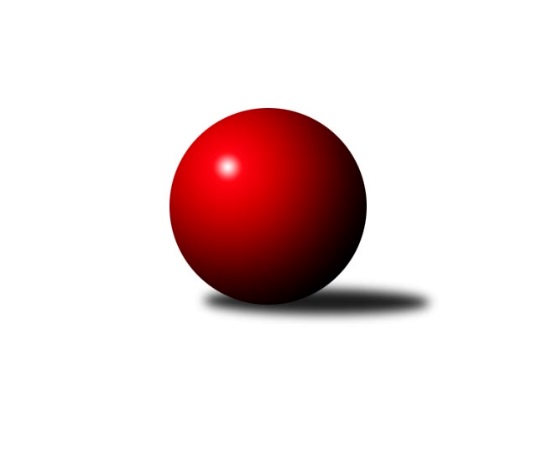 Č.10Ročník 2007/2008	17.11.2007Nejlepšího výkonu v tomto kole: 2591 dosáhlo družstvo: Spartak Přerov ˝C˝Krajský přebor OL 2007/2008Výsledky 10. kolaSouhrnný přehled výsledků:SK Olomouc Sigma MŽ	- TJ  Krnov ˝B˝	9:7	2361:2352		17.11.KKŽ Šternberk ˝A˝	- TJ Horní Benešov ˝C˝	12:4	2404:2324		17.11.SKK Jeseník ˝B˝	- KK Šumperk ˝C˝	5:11	2395:2425		17.11.TJ Kovohutě Břidličná ˝A˝	- TJ Spartak Bílovec ˝A˝	16:0	2414:2215		17.11.KK Zábřeh  ˝C˝	- TJ Horní Benešov ˝E˝	14:2	2533:2289		17.11.TJ Pozemstav Prostějov	- TJ Kovohutě Břidličná ˝B˝	8:8	2472:2465		17.11.Spartak Přerov ˝C˝	- TJ Sokol Mohelnice	14:2	2591:2482		17.11.Tabulka družstev:	1.	TJ Kovohutě Břidličná ˝A˝	10	8	1	1	112 : 48 	 	 2395	17	2.	TJ  Krnov ˝B˝	10	7	0	3	96 : 64 	 	 2472	14	3.	KK Zábřeh  ˝C˝	10	6	1	3	90 : 70 	 	 2440	13	4.	SKK Jeseník ˝B˝	10	6	0	4	93 : 67 	 	 2380	12	5.	TJ Horní Benešov ˝C˝	10	6	0	4	82 : 78 	 	 2428	12	6.	SK Olomouc Sigma MŽ	10	5	1	4	79 : 81 	 	 2417	11	7.	TJ Kovohutě Břidličná ˝B˝	10	4	2	4	82 : 78 	 	 2456	10	8.	Spartak Přerov ˝C˝	10	5	0	5	82 : 78 	 	 2436	10	9.	KKŽ Šternberk ˝A˝	10	5	0	5	80 : 80 	 	 2468	10	10.	TJ Sokol Mohelnice	10	4	1	5	72 : 88 	 	 2435	9	11.	TJ Pozemstav Prostějov	10	3	1	6	77 : 83 	 	 2418	7	12.	TJ Spartak Bílovec ˝A˝	10	3	0	7	60 : 100 	 	 2389	6	13.	KK Šumperk ˝C˝	10	2	1	7	59 : 101 	 	 2365	5	14.	TJ Horní Benešov ˝E˝	10	2	0	8	56 : 104 	 	 2355	4Podrobné výsledky kola:	 SK Olomouc Sigma MŽ	2361	9:7	2352	TJ  Krnov ˝B˝	Pavel Jüngling	 	 207 	 188 		395 	 0:2 	 399 	 	206 	 193		Martin Koraba	Radek Malíšek	 	 178 	 209 		387 	 2:0 	 354 	 	157 	 197		Zdeněk Schmidt	Jiří Malíšek	 	 167 	 187 		354 	 0:2 	 410 	 	201 	 209		Miluše Rychová	Petr Malíšek	 	 177 	 199 		376 	 0:2 	 389 	 	179 	 210		Vladimír Vavrečka	František Baslar	 	 198 	 196 		394 	 1:1 	 394 	 	193 	 201		Stanislav Kopal	Miroslav Hyc	 	 251 	 204 		455 	 2:0 	 406 	 	223 	 183		Štefan Šatekrozhodčí: Nejlepší výkon utkání: 455 - Miroslav Hyc	 KKŽ Šternberk ˝A˝	2404	12:4	2324	TJ Horní Benešov ˝C˝	Petr Pick	 	 212 	 186 		398 	 2:0 	 386 	 	186 	 200		Vladislav Pečinka	Pavel  Ďuriš ml.	 	 201 	 210 		411 	 2:0 	 391 	 	193 	 198		Michal Blažek	Zdeněk Vojáček	 	 203 	 189 		392 	 0:2 	 399 	 	209 	 190		Michael Dostál	Pavel  Ďuriš st. *1	 	 175 	 174 		349 	 0:2 	 365 	 	198 	 167		Robert Kučerka	Emil Pick	 	 228 	 221 		449 	 2:0 	 396 	 	209 	 187		Zdeněk Černý	Jindřich Gavenda	 	 206 	 199 		405 	 2:0 	 387 	 	210 	 177		Tomáš Habartarozhodčí: střídání: *1 od 51. hodu Václav ŠubertNejlepší výkon utkání: 449 - Emil Pick	 SKK Jeseník ˝B˝	2395	5:11	2425	KK Šumperk ˝C˝	Zdenek Janoud	 	 189 	 194 		383 	 0:2 	 429 	 	223 	 206		Zdeněk Hrabánek	Alena Vrbová	 	 185 	 179 		364 	 0:2 	 400 	 	209 	 191		Jiří Fiala	Eva Křápková	 	 216 	 220 		436 	 1:1 	 436 	 	221 	 215		Alexandr Rájoš	Jiří Fárek	 	 205 	 205 		410 	 2:0 	 390 	 	206 	 184		Josef Suchan	Miroslav Setinský	 	 202 	 203 		405 	 0:2 	 407 	 	205 	 202		Miroslav Fric	Karel Kučera	 	 211 	 186 		397 	 2:0 	 363 	 	174 	 189		Gustav Vojtekrozhodčí: Nejlepšího výkonu v tomto utkání: 436 kuželek dosáhli: Eva Křápková, Alexandr Rájoš	 TJ Kovohutě Břidličná ˝A˝	2414	16:0	2215	TJ Spartak Bílovec ˝A˝	Čestmír Řepka	 	 201 	 207 		408 	 2:0 	 392 	 	179 	 213			Leoš Řepka	 	 199 	 205 		404 	 2:0 	 390 	 	206 	 184			Jiří Večeřa	 	 193 	 184 		377 	 2:0 	 367 	 	191 	 176			Jan Doseděl	 	 216 	 193 		409 	 2:0 	 377 	 	187 	 190			Tomáš Fiury	 	 199 	 194 		393 	 2:0 	 336 	 	170 	 166			Jiří Procházka	 	 221 	 202 		423 	 2:0 	 353 	 	180 	 173		rozhodčí: Nejlepší výkon utkání: 423 - Jiří Procházka	 KK Zábřeh  ˝C˝	2533	14:2	2289	TJ Horní Benešov ˝E˝	Jiří Michálek	 	 212 	 220 		432 	 2:0 	 387 	 	189 	 198		Luděk Zeman	Tomáš Dražil	 	 206 	 213 		419 	 2:0 	 405 	 	199 	 206		Marek Bilíček	Kamila Chládková	 	 209 	 189 		398 	 2:0 	 324 	 	160 	 164		Pavel Hrnčíř	Tomáš Sádecký	 	 213 	 211 		424 	 2:0 	 346 	 	173 	 173		Zbyněk Tesař	Zdeněk Švub	 	 220 	 221 		441 	 2:0 	 406 	 	200 	 206		Jana Martiníková	Silvie Horňáková	 	 212 	 207 		419 	 0:2 	 421 	 	198 	 223		Jaromír Martiníkrozhodčí: Nejlepší výkon utkání: 441 - Zdeněk Švub	 TJ Pozemstav Prostějov	2472	8:8	2465	TJ Kovohutě Břidličná ˝B˝	Pavel Černohous	 	 213 	 216 		429 	 2:0 	 366 	 	192 	 174		Petr Otáhal	Miroslav Plachý	 	 189 	 237 		426 	 0:2 	 450 	 	226 	 224		Zdeněk Fiury st. st.	Jan Stiskal	 	 176 	 214 		390 	 0:2 	 414 	 	217 	 197		Miloslav Krchov	Jan Pernica	 	 208 	 195 		403 	 0:2 	 414 	 	221 	 193		Vladimír Štrbík	Jakub Marušinec	 	 201 	 194 		395 	 0:2 	 422 	 	212 	 210		Zdeněk Chmela ml.	Karel Meissel	 	 230 	 199 		429 	 2:0 	 399 	 	203 	 196		Zdeněk Fiury ml. ml.rozhodčí: Nejlepší výkon utkání: 450 - Zdeněk Fiury st. st.	 Spartak Přerov ˝C˝	2591	14:2	2482	TJ Sokol Mohelnice	Miroslav Šindler	 	 196 	 218 		414 	 2:0 	 392 	 	179 	 213		Zdeněk Sobota	David Janušík	 	 195 	 172 		367 	 0:2 	 428 	 	196 	 232		Rostislav Krejčí	Rostislav Petřík	 	 225 	 209 		434 	 2:0 	 411 	 	223 	 188		Ludovít Kumi	Jiří Kohoutek	 	 199 	 247 		446 	 2:0 	 400 	 	190 	 210		Jaroslav Koudelný	Václav Pumprla	 	 217 	 237 		454 	 2:0 	 432 	 	220 	 212		Jaroslav Jílek	Michal Symerský	 	 228 	 248 		476 	 2:0 	 419 	 	215 	 204		Zdeněk Šebestarozhodčí: Nejlepší výkon utkání: 476 - Michal SymerskýPořadí jednotlivců:	jméno hráče	družstvo	celkem	plné	dorážka	chyby	poměr kuž.	Maximum	1.	Zdeněk Švub 	KK Zábřeh  ˝C˝	443.85	292.4	151.5	2.6	5/5	(472)	2.	Rostislav Petřík 	Spartak Přerov ˝C˝	435.50	301.5	134.0	3.1	4/5	(464)	3.	Miroslav Plachý 	TJ Pozemstav Prostějov	431.16	290.8	140.4	5.0	5/6	(485)	4.	František Baslar 	SK Olomouc Sigma MŽ	430.63	283.4	147.2	2.4	4/6	(468)	5.	Marek Bilíček 	TJ Horní Benešov ˝E˝	429.38	282.4	147.0	4.5	6/7	(490)	6.	Zdeněk Fiury st.  st.	TJ Kovohutě Břidličná ˝B˝	428.36	292.4	135.9	4.7	5/6	(450)	7.	Miluše Rychová 	TJ  Krnov ˝B˝	428.33	296.8	131.5	5.9	6/7	(501)	8.	Jindřich Gavenda 	KKŽ Šternberk ˝A˝	428.00	288.6	139.4	3.7	4/5	(454)	9.	Miroslav Hyc 	SK Olomouc Sigma MŽ	427.37	290.9	136.5	4.6	6/6	(462)	10.	Ludovít Kumi 	TJ Sokol Mohelnice	426.21	293.1	133.1	4.8	7/7	(475)	11.	Petr Pick 	KKŽ Šternberk ˝A˝	426.10	286.0	140.1	6.0	4/5	(445)	12.	Emil Pick 	KKŽ Šternberk ˝A˝	420.96	282.4	138.6	6.9	4/5	(456)	13.	Štefan Šatek 	TJ  Krnov ˝B˝	419.67	294.2	125.5	4.9	6/7	(450)	14.	Pavel  Ďuriš st. 	KKŽ Šternberk ˝A˝	419.50	292.7	126.8	7.2	4/5	(447)	15.	Alexandr Rájoš 	KK Šumperk ˝C˝	419.20	280.1	139.1	4.6	6/6	(483)	16.	Vladimír Vavrečka 	TJ  Krnov ˝B˝	418.70	290.2	128.5	6.5	5/7	(464)	17.	Martin Koraba 	TJ  Krnov ˝B˝	417.75	290.4	127.4	4.7	7/7	(488)	18.	Radek Malíšek 	SK Olomouc Sigma MŽ	417.63	281.0	136.6	3.4	6/6	(446)	19.	Jiří Kohoutek 	Spartak Přerov ˝C˝	416.57	293.5	123.0	5.5	5/5	(469)	20.	Tomáš Sádecký 	KK Zábřeh  ˝C˝	416.17	291.3	124.9	6.6	5/5	(445)	21.	Zdeněk Černý 	TJ Horní Benešov ˝C˝	415.90	283.2	132.7	7.1	5/5	(464)	22.	Vladimír Štrbík 	TJ Kovohutě Břidličná ˝B˝	414.05	287.9	126.2	5.9	5/6	(430)	23.	Pavel Černohous 	TJ Pozemstav Prostějov	413.97	291.2	122.7	5.2	6/6	(448)	24.	Zdeněk Fiury ml.  ml.	TJ Kovohutě Břidličná ˝B˝	413.72	283.8	129.9	3.3	6/6	(455)	25.	Tomáš Habarta 	TJ Horní Benešov ˝C˝	411.00	283.7	127.3	5.1	5/5	(448)	26.	Karel Meissel 	TJ Pozemstav Prostějov	410.73	291.1	119.6	7.3	6/6	(441)	27.	Leoš Řepka 	TJ Kovohutě Břidličná ˝A˝	410.53	277.8	132.7	3.0	5/5	(447)	28.	Zdeněk Vojáček 	KKŽ Šternberk ˝A˝	409.93	284.7	125.2	6.8	5/5	(430)	29.	Stanislav Kopal 	TJ  Krnov ˝B˝	409.62	276.5	133.1	4.8	7/7	(452)	30.	Jaromír Martiník 	TJ Horní Benešov ˝E˝	409.00	283.3	125.7	7.3	7/7	(455)	31.	Zdeněk Šebesta 	TJ Sokol Mohelnice	408.72	281.9	126.8	4.9	6/7	(431)	32.	Pavel  Ďuriš ml. 	KKŽ Šternberk ˝A˝	408.17	283.6	124.6	6.3	4/5	(431)	33.	Miroslav Šindler 	Spartak Přerov ˝C˝	408.00	280.9	127.1	6.6	5/5	(432)	34.	Michal Blažek 	TJ Horní Benešov ˝C˝	407.35	283.1	124.3	5.5	5/5	(448)	35.	Zdeněk Chmela  ml.	TJ Kovohutě Břidličná ˝B˝	407.31	286.1	121.3	8.4	4/6	(468)	36.	Jaroslav Jílek 	TJ Sokol Mohelnice	405.64	285.6	120.0	8.9	7/7	(461)	37.	Miroslav Jemelík 	SKK Jeseník ˝B˝	404.38	286.6	117.8	7.5	4/5	(424)	38.	Jiří Chytil 	Spartak Přerov ˝C˝	404.13	288.2	115.9	7.6	4/5	(451)	39.	Rostislav Krejčí 	TJ Sokol Mohelnice	404.00	284.6	119.4	6.7	7/7	(431)	40.	Petr Otáhal 	TJ Kovohutě Břidličná ˝B˝	402.37	277.0	125.3	5.5	6/6	(445)	41.	Jan Doseděl 	TJ Kovohutě Břidličná ˝A˝	401.90	278.4	123.5	4.2	5/5	(427)	42.	Jiří Hálko 	TJ Kovohutě Břidličná ˝B˝	401.73	280.9	120.8	7.3	5/6	(441)	43.	Miroslav Setinský 	SKK Jeseník ˝B˝	401.60	279.7	121.9	5.6	5/5	(444)	44.	Gustav Vojtek 	KK Šumperk ˝C˝	401.08	290.9	110.2	9.2	6/6	(437)	45.	Jakub Marušinec 	TJ Pozemstav Prostějov	401.00	279.5	121.5	9.1	5/6	(428)	46.	Hana Ollingerová 	KK Zábřeh  ˝C˝	400.35	278.2	122.2	8.5	5/5	(436)	47.	Václav Kovařík 	TJ Pozemstav Prostějov	400.33	282.4	117.9	7.0	4/6	(451)	48.	Čestmír Řepka 	TJ Kovohutě Břidličná ˝A˝	400.25	277.0	123.2	4.7	4/5	(430)	49.	Miroslav Fric 	KK Šumperk ˝C˝	399.96	283.1	116.8	6.8	6/6	(431)	50.	Jaroslav Koudelný 	TJ Sokol Mohelnice	399.43	288.0	111.5	8.3	7/7	(452)	51.	Karel Kučera 	SKK Jeseník ˝B˝	399.10	272.2	126.9	5.8	5/5	(457)	52.	Michael Dostál 	TJ Horní Benešov ˝C˝	397.85	279.6	118.3	6.6	4/5	(446)	53.	Vladislav Pečinka 	TJ Horní Benešov ˝C˝	396.95	279.6	117.4	7.4	5/5	(436)	54.	Eva Křápková 	SKK Jeseník ˝B˝	396.19	277.1	119.1	7.8	4/5	(436)	55.	Miloslav Krchov 	TJ Kovohutě Břidličná ˝B˝	396.13	271.1	125.0	6.5	5/6	(414)	56.	Zdeněk Schmidt 	TJ  Krnov ˝B˝	395.14	276.9	118.2	8.9	7/7	(427)	57.	Václav Šubert 	KKŽ Šternberk ˝A˝	395.00	272.6	122.4	8.2	5/5	(422)	58.	Pavel Jüngling 	SK Olomouc Sigma MŽ	394.60	279.7	114.9	7.9	5/6	(444)	59.	Jiří Srovnal 	KK Zábřeh  ˝C˝	394.58	274.4	120.2	6.8	4/5	(421)	60.	Jana Martiníková 	TJ Horní Benešov ˝E˝	393.38	274.8	118.5	6.1	6/7	(446)	61.	Jiří Fárek 	SKK Jeseník ˝B˝	392.77	275.4	117.4	8.7	5/5	(431)	62.	Zdeněk Hrabánek 	KK Šumperk ˝C˝	392.77	276.6	116.1	7.3	6/6	(434)	63.	Zdeněk Sobota 	TJ Sokol Mohelnice	391.93	276.6	115.4	7.7	7/7	(441)	64.	Jaromíra Smejkalová 	SKK Jeseník ˝B˝	387.68	270.8	116.8	5.2	5/5	(416)	65.	Jiří Procházka 	TJ Kovohutě Břidličná ˝A˝	387.58	272.2	115.4	7.7	4/5	(423)	66.	Jiří Fiala 	KK Šumperk ˝C˝	384.50	273.8	110.7	9.1	5/6	(416)	67.	Petr Malíšek 	SK Olomouc Sigma MŽ	384.23	271.8	112.4	9.9	6/6	(424)	68.	Robert Kučerka 	TJ Horní Benešov ˝C˝	383.90	276.6	107.4	9.9	5/5	(419)	69.	Pavel Hrnčíř 	TJ Horní Benešov ˝E˝	368.61	263.0	105.6	10.9	7/7	(455)	70.	Petr Šrot 	KK Šumperk ˝C˝	366.25	264.6	101.6	14.5	4/6	(424)	71.	Zbyněk Tesař 	TJ Horní Benešov ˝E˝	365.21	271.1	94.1	12.3	6/7	(401)	72.	Jan Karlík 	Spartak Přerov ˝C˝	362.75	256.8	106.0	11.5	4/5	(426)		Ivan Brzobohatý 	TJ Pozemstav Prostějov	455.00	304.0	151.0	3.0	1/6	(455)		Petr Rak 	TJ Horní Benešov ˝C˝	454.50	303.8	150.7	3.3	2/5	(473)		Jan Walter 	KK Šumperk ˝C˝	449.00	305.0	144.0	3.0	1/6	(449)		Petr Vaněk 	TJ  Krnov ˝B˝	428.00	269.0	159.0	4.0	1/7	(428)		Kamil Kovařík 	TJ Horní Benešov ˝E˝	427.50	292.8	134.7	5.0	2/7	(441)		Jan Reif 	SK Olomouc Sigma MŽ	427.00	266.5	160.5	2.5	2/6	(429)		Jaroslav Doseděl 	TJ Kovohutě Břidličná ˝A˝	424.50	290.0	134.5	4.5	2/5	(427)		Michal Symerský 	Spartak Přerov ˝C˝	424.27	295.1	129.2	6.4	3/5	(476)		Václav Pumprla 	Spartak Přerov ˝C˝	422.60	292.0	130.6	4.5	2/5	(484)		Václav Kupka 	KK Zábřeh  ˝C˝	421.25	285.8	135.5	6.3	2/5	(440)		 		421.13	286.4	134.8	5.3	4/0	(454)		Roman Weinlich 	KK Zábřeh  ˝C˝	421.00	300.0	121.0	7.0	1/5	(421)		Dagmar Jílková 	TJ Sokol Mohelnice	421.00	306.0	115.0	11.0	1/7	(421)		Jaroslav Černošek 	SK Olomouc Sigma MŽ	420.00	287.0	133.0	3.0	1/6	(420)		Olga Sedlářová 	KK Šumperk ˝C˝	419.00	278.0	141.0	10.0	1/6	(419)		Miroslav Vala 	SKK Jeseník ˝B˝	416.50	275.1	141.4	2.8	2/5	(466)		Kamila Chládková 	KK Zábřeh  ˝C˝	416.25	286.0	130.3	8.5	2/5	(443)		Miloslav  Petrů 	TJ Horní Benešov ˝E˝	415.00	285.5	129.5	4.5	2/7	(421)		Iveta Krejčová 	TJ Sokol Mohelnice	413.00	289.0	124.0	8.0	1/7	(413)		Tomáš Dražil 	KK Zábřeh  ˝C˝	413.00	290.0	123.0	6.5	1/5	(419)		Jiří Večeřa 	TJ Kovohutě Břidličná ˝A˝	412.94	280.0	132.9	2.7	3/5	(438)		 		412.88	280.2	132.6	3.8	5/0	(433)		Jiří Michálek 	KK Zábřeh  ˝C˝	408.25	289.0	119.3	10.5	2/5	(432)		Tomáš Fiury 	TJ Kovohutě Břidličná ˝A˝	405.50	278.3	127.2	4.2	2/5	(424)		Dominik Prokop 	KK Zábřeh  ˝C˝	405.00	276.0	129.0	4.0	1/5	(405)		Jiří Hradílek 	Spartak Přerov ˝C˝	404.13	284.4	119.7	5.7	3/5	(450)		Silvie Horňáková 	KK Zábřeh  ˝C˝	401.00	283.3	117.8	7.3	2/5	(419)		Václav Vlček 	SK Olomouc Sigma MŽ	401.00	286.0	115.0	14.0	1/6	(401)		 		398.30	276.3	122.0	7.7	5/0	(428)		 		398.00	283.0	115.0	9.0	1/0	(398)		David Janušík 	Spartak Přerov ˝C˝	397.83	281.0	116.8	10.7	3/5	(442)		 		397.00	277.0	120.0	8.0	1/0	(397)		Jiří Baslar 	SK Olomouc Sigma MŽ	397.00	277.5	119.5	9.0	2/6	(426)		Luděk Zeman 	TJ Horní Benešov ˝E˝	396.67	282.7	114.0	9.0	3/7	(435)		Jan Holouš 	TJ  Krnov ˝B˝	396.00	276.3	119.8	6.3	2/7	(405)		Jan Pernica 	TJ Pozemstav Prostějov	394.83	268.0	126.8	9.0	2/6	(403)		 		393.75	271.4	122.4	6.4	4/0	(415)		Ondřej Matula 	TJ Pozemstav Prostějov	393.17	281.7	111.5	9.0	3/6	(432)		Pavel Veselka 	TJ Kovohutě Břidličná ˝A˝	393.00	285.0	108.0	8.0	1/5	(393)		 		392.03	273.9	118.2	9.0	5/0	(426)		Jaroslav Peřina 	SK Olomouc Sigma MŽ	392.00	277.0	115.0	10.0	1/6	(392)		 		391.00	264.5	126.5	6.5	2/0	(405)		Josef Suchan 	KK Šumperk ˝C˝	390.67	270.7	120.0	10.0	3/6	(402)		Nikol Konemdová 	KK Zábřeh  ˝C˝	390.50	264.5	126.0	8.5	2/5	(395)		Pavel Jalůvka 	TJ  Krnov ˝B˝	390.50	281.0	109.5	9.0	1/7	(422)		Jan Stiskal 	TJ Pozemstav Prostějov	390.00	275.0	115.0	9.0	1/6	(390)		 		388.50	269.0	119.5	7.0	1/0	(394)		Jaromír Čech 	TJ  Krnov ˝B˝	388.00	273.0	115.0	6.0	1/7	(388)		Michal Rašťák 	TJ Horní Benešov ˝E˝	387.00	273.0	114.0	6.0	1/7	(387)		Josef Veselý 	TJ Kovohutě Břidličná ˝B˝	387.00	279.0	108.0	6.2	2/6	(399)		Anna Drlíková 	TJ Sokol Mohelnice	387.00	283.0	104.0	15.0	1/7	(387)		Zdenek Janoud 	SKK Jeseník ˝B˝	386.00	257.5	128.5	4.0	2/5	(389)		Michal Klich 	TJ Horní Benešov ˝C˝	385.00	261.0	124.0	5.0	1/5	(385)		František Habrman 	TJ Kovohutě Břidličná ˝A˝	385.00	288.0	97.0	12.0	1/5	(385)		Miroslav Adámek 	TJ Pozemstav Prostějov	381.75	265.8	116.0	6.0	2/6	(396)		Pavel Smejkal 	KKŽ Šternberk ˝A˝	380.00	258.0	122.0	7.0	1/5	(380)		 		379.50	259.5	120.0	7.5	1/0	(386)		 		378.88	266.6	112.3	10.2	4/0	(398)		Kamil Kubeša 	TJ Horní Benešov ˝C˝	378.50	255.5	123.0	4.0	2/5	(390)		Antonín Guman 	KK Zábřeh  ˝C˝	378.25	259.5	118.8	5.8	2/5	(385)		Michal Vavrák 	TJ Horní Benešov ˝C˝	378.00	246.0	132.0	9.0	1/5	(378)		Pavel Vládek 	TJ Kovohutě Břidličná ˝A˝	378.00	274.0	104.0	7.0	1/5	(378)		 		376.00	256.3	119.7	6.3	2/0	(404)		Martina Benková 	KK Zábřeh  ˝C˝	373.25	268.3	105.0	9.8	2/5	(397)		Jaroslav Zelinka 	TJ Kovohutě Břidličná ˝A˝	372.00	285.0	87.0	12.0	1/5	(372)		Petr Grúz 	KK Zábřeh  ˝C˝	371.00	276.0	95.0	16.0	1/5	(371)		František Hajduk 	TJ Pozemstav Prostějov	366.00	267.0	99.0	15.0	1/6	(366)		Zdeněk Kment 	TJ Horní Benešov ˝C˝	365.00	251.0	114.0	7.0	1/5	(365)		Alena Vrbová 	SKK Jeseník ˝B˝	364.00	251.0	113.0	7.0	1/5	(364)		František Směřička 	KK Šumperk ˝C˝	364.00	261.0	103.0	11.0	1/6	(364)		Jiří Malíšek 	SK Olomouc Sigma MŽ	363.11	251.1	112.0	11.7	3/6	(402)		Karel Cundrla 	SKK Jeseník ˝B˝	359.00	229.0	130.0	6.0	1/5	(359)		Martin Zaoral 	TJ Pozemstav Prostějov	359.00	254.0	105.0	11.0	1/6	(359)		Zdeňka Habartová 	TJ Horní Benešov ˝E˝	358.50	260.5	98.0	8.5	2/7	(373)		Miroslav Žahour 	SK Olomouc Sigma MŽ	358.50	261.0	97.5	10.0	2/6	(385)		Jan Kolář 	KK Zábřeh  ˝C˝	352.00	255.0	97.0	12.0	1/5	(352)		Karel Zvěřina 	SK Olomouc Sigma MŽ	351.00	254.5	96.5	14.5	2/6	(371)		 		342.50	261.5	81.0	13.5	2/0	(349)		Martin Hambálek 	TJ Pozemstav Prostějov	339.50	256.0	83.5	16.3	2/6	(372)		Anna Dosedělová 	TJ Kovohutě Břidličná ˝A˝	336.00	241.0	95.0	17.0	1/5	(336)Sportovně technické informace:Starty náhradníků:registrační číslo	jméno a příjmení 	datum startu 	družstvo	číslo startu
Hráči dopsaní na soupisku:registrační číslo	jméno a příjmení 	datum startu 	družstvo	Program dalšího kola:11. kolo24.11.2007	so	9:00	KK Šumperk ˝C˝ - TJ Pozemstav Prostějov	24.11.2007	so	9:00	TJ Sokol Mohelnice - TJ Spartak Bílovec ˝A˝	24.11.2007	so	9:00	TJ Horní Benešov ˝C˝ - SKK Jeseník ˝B˝	24.11.2007	so	9:00	TJ Kovohutě Břidličná ˝B˝ - KK Zábřeh  ˝C˝	24.11.2007	so	9:00	SK Olomouc Sigma MŽ - KKŽ Šternberk ˝A˝	24.11.2007	so	13:00	TJ Horní Benešov ˝E˝ - TJ Kovohutě Břidličná ˝A˝	24.11.2007	so	14:00	TJ  Krnov ˝B˝ - Spartak Přerov ˝C˝	Nejlepší šestka kola - absolutněNejlepší šestka kola - absolutněNejlepší šestka kola - absolutněNejlepší šestka kola - absolutněNejlepší šestka kola - dle průměru kuželenNejlepší šestka kola - dle průměru kuželenNejlepší šestka kola - dle průměru kuželenNejlepší šestka kola - dle průměru kuželenNejlepší šestka kola - dle průměru kuželenPočetJménoNázev týmuVýkonPočetJménoNázev týmuPrůměr (%)Výkon3xMichal SymerskýSp.Přerov C4763xMiroslav HycSigma MŽ114.44552xMiroslav HycSigma MŽ4553xEmil PickŠternberk A111.224492xVáclav PumprlaSp.Přerov C4541xMichal SymerskýSp.Přerov C110.964761xZdeněk Fiury st. st.Břidličná B4502xZdeněk Fiury st. st.Břidličná B110.254502xEmil PickŠternberk A4495xZdeněk ŠvubZábřeh C109.664413xJiří KohoutekSp.Přerov C4461xJiří ProcházkaBřidličná A109.52423